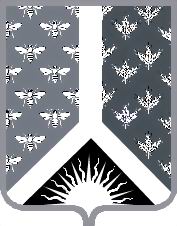 СОВЕТ НАРОДНЫХ ДЕПУТАТОВ НОВОКУЗНЕЦКОГО МУНИЦИПАЛЬНОГО РАЙОНАР Е Ш Е Н И Е от 15 марта 2016 года № 281О Плане мероприятий по реализации Послания Президента Российской Федерации Федеральному Собранию Российской Федерации и Бюджетного послания Губернатора Кемеровской области Совету народных депутатов Кемеровской области на 2016 годРассмотрев представленный главой Новокузнецкого муниципального района План мероприятий по реализации Послания Президента Российской Федерации Федеральному Собранию Российской Федерации и Бюджетного послания Губернатора Кемеровской области Совету народных депутатов Кемеровской области на 2016 год, и руководствуясь статьей 27 Устава муниципального образования «Новокузнецкий муниципальный район», Совет народных депутатов Новокузнецкого муниципального района  Р Е Ш И Л:1. Утвердить План мероприятий по реализации Послания Президента Российской Федерации Федеральному Собранию Российской Федерации и Бюджетного послания Губернатора Кемеровской области Совету народных депутатов Кемеровской области на 2016 год согласно приложению к настоящему Решению.2. Опубликовать настоящее Решение в Новокузнецкой районной газете «Сельские вести».3. Контроль за исполнением настоящего Решения возложить на комиссию по вопросам местного самоуправления Совета народных депутатов Новокузнецкого муниципального района.4. Настоящее Решение вступает в силу со дня его принятия.Председатель Совета народных депутатов Новокузнецкого муниципального района                                                                            Е. В. Зеленская                                                                   ПЛАН мероприятий по реализации Послания Президента Российской Федерации Федеральному Собранию Российской Федерации и Бюджетного послания Губернатора Кемеровской области Совету народных депутатов Кемеровской области на 2016 год  Приложение к решению Совета народных депутатов Новокузнецкого муниципального района от 15 марта 2016 года № 281«О Плане мероприятий по реализации Послания Президента Российской Федерации Федеральному Собранию Российской Федерации и Бюджетного послания Губернатора Кемеровской области Совету народных депутатов Кемеровской области на 2016 год»№ п/пМероприятияСрок испол-ненияОтветственныйза исполнениеЭффект от мероприятия12345Повышение безопасности граждан, противодействие терроризмуПовышение безопасности граждан, противодействие терроризмуПовышение безопасности граждан, противодействие терроризмуПовышение безопасности граждан, противодействие терроризмуПовышение безопасности граждан, противодействие терроризму1.Проведение заседаний антитеррористической комиссии НМРЕжеквартальноНачальник отдела по делам ГО и ЧСОбеспечение безопасности населения от угроз террористического характера, выявление и устранение причин и условий, способствующих осуществлению террористической деятельности 2.Оценка состояния антитеррористической защищенности объектов промышленности, сельского хозяйства, транспорта, жизнеобеспечения, социальной сферы и объектов с массовым пребыванием людейЕжеквартальноНачальник отдела по делам ГО и ЧСОбеспечение безопасности населения от угроз террористического характера, выявление и устранение причин и условий, способствующих осуществлению террористической деятельности Устранение излишних административных барьеровУстранение излишних административных барьеровУстранение излишних административных барьеровУстранение излишних административных барьеровУстранение излишних административных барьеров3.Продолжение работы по подготовке документации по планировке территории НМР, снижение сроков выдачи градостроительного плана земельного участка, снижение сроков выдачи разрешения на строительствоВ течение 2016 г.Заместитель главы НМР по строительству и ЖКХСокращение количества процедур, необходимых  для получения разрешительной документации, сокращение сроков выдачи градостроительного  плана до 15 дней, разрешения на строительство – до 5 днейУлучшение инвестиционного климатаУлучшение инвестиционного климатаУлучшение инвестиционного климатаУлучшение инвестиционного климатаУлучшение инвестиционного климата4.Сопровождение наиболее значимых инвестиционных проектов в сфере импортозамещения, а также экспорта в части устранения административных барьеров в целях ускорения реализации проектовВ течение 2016 г.Заместитель главы НМР по экономикеЗаместитель главы НМР по строительству и ЖКХНачальник отдела по сельскому хозяйству, продовольствию и природопользованиюНачальник управления промышленности, транспорта и предпринимательстваРазвитие импортозамещающих и экспортоориентированных отраслей5.Разработка новых инвестиционных площадок, работа с потенциальными покупателями (арендаторами) муниципального имущества и земельных участковВ течение 2016 г.Начальник управления муниципальных имущественных отношенийПополнение доходной части местного бюджета, развитие территорийПовышение доступности предоставления государственных и муниципальных услугПовышение доступности предоставления государственных и муниципальных услугПовышение доступности предоставления государственных и муниципальных услугПовышение доступности предоставления государственных и муниципальных услугПовышение доступности предоставления государственных и муниципальных услуг6.Расширение перечня государственных услуг, предоставляемых в многофункциональном центре предоставления государственных и муниципальных услуг Новокузнецкого муниципального района, в соответствии с постановлением Правительства Российской Федерации от 27.09.2011 № 797 «О взаимодействии между многофункциональными центрами  предоставления государственных и муниципальных услуг и федеральными органами исполнительной власти, органами государственных внебюджетных фондов, органами государственной власти субъектов Российской Федерации, органами местного самоуправления»В течение 2016 г.Заместитель главы НМР по экономикеОбеспечение возможности   получения жителями НМР государственных услуг в полном соответствии с постановлением Правительства Российской Федерации от 27.09.2011 № 797Обеспечение сбалансированности и пополнения доходов  бюджета, борьба с  коррупциейОбеспечение сбалансированности и пополнения доходов  бюджета, борьба с  коррупциейОбеспечение сбалансированности и пополнения доходов  бюджета, борьба с  коррупциейОбеспечение сбалансированности и пополнения доходов  бюджета, борьба с  коррупциейОбеспечение сбалансированности и пополнения доходов  бюджета, борьба с  коррупцией7.Усиление контроля за расходованием бюджетных средств в ходе реализации бюджетных полномочий главными распорядителями, распорядителями, получателями бюджетных средствВ течение 2016 г.Заместители главы НМРПовышение эффективности расходования бюджетных средств8.Осуществление контроля за полнотой и своевременностью поступления  налоговых платежей в бюджетВ течение 2016 г.Начальник финансового управления по НРНачальник МРИ ИФНС № 13 (по согласованию)Заместитель главы НМР по экономикеПовышение эффективности администрирования налоговых платежей9.Проведение работы с контрагентами по снижению цен контрактов без изменения условий контрактов при заключении (исполнении) контрактов на поставки товаров, выполнение работ, оказание услуг для обеспечения муниципальных нуждВ течение 2016 г.Заместители главы НМРРуководители структурных подразделений администрации НМРПовышение эффективности расходования бюджетных средств10.Применение условий, запретов, ограничений допуска товаров, происходящих из иностранного государства или группы иностранных государств, работ, услуг, соответственно выполняемых, оказываемых иностранными лицами, при осуществлении закупок товаров, работ, услуг для обеспечения муниципальных нуждВ течение 2016 г.Заместители главы НМРРуководители структурных подразделений администрации НМРПоддержка отечественных товаропроизводителей11.Усиление ведомственного контроля  в сфере закупок товаров, работ, услуг за подведомственными организациямиВ течение 2016 г.Заместители главы НМРРуководители структурных подразделений администрации НМРУстранение нарушений в сфере закупок12.Повышение эффективности реализации полномочий в сфере земельно-имущественных отношенийВ течение 2016 г.Начальник управления муниципальных имущественных отношенийУвеличение доходов местного бюджета от продажи имущества и земельных участков13.Выявление свободных земельных участков с целью вовлечения их в экономической оборотВ течение 2016 г.Начальник управления муниципальных имущественных отношенийИнвентаризация договоров аренды и вынесенных ранее распоряжений о предоставлении земельных участков, пополнение банка данных  о свободных земельных участках14.Организация системной работы с обращениями граждан о фактах коррупцииВ течение 2016 г.Первый заместитель главы НМРСнижение уровня коррупции15. Проведение мониторинга мер по противодействию коррупцииВ течение 2016 г.Первый заместитель главы НМРСнижение уровня коррупцииРазвитие малого предпринимательстваРазвитие малого предпринимательстваРазвитие малого предпринимательстваРазвитие малого предпринимательстваРазвитие малого предпринимательства16.Предоставление субъектам малого бизнеса бесплатных консультационно-информационных  услуг Центром поддержки предпринимательстваВ течение 2016 г.Первый заместитель главы НМРНачальник управления промышленности, транспорта и предпринимательстваСоздание условий для развития малого бизнеса17.Предоставление бюджетных субсидий на возмещение части затрат субъектам малого и среднего предпринимательстваВ течение 2016 г.Первый заместитель главы НМРНачальник управления промышленности, транспорта и предпринимательстваСоздание условий для развития малого бизнеса18.Грантовая поддержка начинающих предпринимателейВ течение 2016 г.Первый заместитель главы НМРНачальник управления промышленности, транспорта и предпринимательстваУвеличение количества предпринимателей, предприятий малого и среднего бизнеса, создание новых рабочих местСтроительствоСтроительствоСтроительствоСтроительствоСтроительство19.Ввод в эксплуатацию 45 тыс. кв. м. общей площади жилых помещенийВ течение 2016 г.Заместитель главы НМР по строительству и ЖКХУлучшение жилищных условий населения района20.Переселение граждан из ветхого и аварийного жильяВ течение 2016 г.Заместитель главы НМР по строительству и ЖКХУлучшение жилищных условий 6-ти семей21.Предоставление населению микрозаймов  из средств некоммерческой микрофинансовой организации  «Фонд содействия индивидуальному жилищному строительству Новокузнецкого муниципального района»В течение 2016 г.Заместитель главы НМР по строительству  и ЖКХУлучшение жилищных условий населения района22.Создание условий для дальнейшего развития жилищного строительства:формирование строительных площадок;выделение земельных участковВ течение 2016 г.Заместитель главы НМР по строительству и ЖКХНачальник управления муниципальных имущественных отношений Улучшение жилищных условий населения районаПовышение эффективности работы жилищно-коммунального хозяйства, энергосбережениеПовышение эффективности работы жилищно-коммунального хозяйства, энергосбережениеПовышение эффективности работы жилищно-коммунального хозяйства, энергосбережениеПовышение эффективности работы жилищно-коммунального хозяйства, энергосбережениеПовышение эффективности работы жилищно-коммунального хозяйства, энергосбережение23.Разработка плана мероприятий по установке приборов погодного регулирования в зданиях органов местного самоуправления, учреждений социальной сферыВ течение 2016 г.Заместитель главы НМР по строительству и ЖКХЭнергосбережение, снижение нагрузки на бюджет  в части платы за теплоснабжение и приобретение топлива для социальных котельныхРазвитие сельского хозяйстваРазвитие сельского хозяйстваРазвитие сельского хозяйстваРазвитие сельского хозяйстваРазвитие сельского хозяйства24.Реализация мероприятий муниципальной программы «Поддержка агропромышленного комплекса и развитие сельских территорий Новокузнецкого муниципального района»В течение 2016 г.Первый заместитель главы НМРНачальник отдела по сельскому хозяйству, продовольствию и природопользованию Поддержка производства сельскохозяйственной продукции местными товаропроизводителями25.Организация работы по введению в оборот незадействованных земель сельхозназначенияВ течение 2016 г.Начальник отдела по сельскому хозяйству, продовольствию и природопользованию Повышение количества земель, занятых под сельскохозяйственными угодьями, повышение объема сбора сельскохозяйственных культур26.Разработка плана  мероприятий  по оказанию поддержки садоводов1 квартал 2016 г.Начальник отдела по сельскому хозяйству, продовольствию и природопользованиюЗаместитель главы НМР по строительству и ЖКХПоддержка садоводов, стимулирование граждан к дачному и приусадебному хозяйствуРазвитие системы образованияРазвитие системы образованияРазвитие системы образованияРазвитие системы образованияРазвитие системы образования27.Продолжение работ по ремонту школ, строительству школы в п. Металлургов В течение 2016 г.Заместитель главы НМР по строительству и ЖКХНачальник управления образования  Повышение доступности школьного образования, формирование комфортных условий для ведения учебного процесса28.Создание дополнительных мест  для детей дошкольного возраста  в организациях, реализующих общеобразовательные программы дошкольного образования и осуществляющих присмотр и уход за детьмиВ течение 2016 г.Заместитель главы НМР по социальным вопросамНачальник управления образования  Увеличение доли детей, обеспеченных местами в организациях, реализующих общеобразовательные программы дошкольного образования и осуществляющих присмотр и уход за детьми. Открытие 2-х групп кратковременного пребывания.29.Оказание обучающимся  общеобразовательных организаций  профориентационных услуг с целью профессионального самоопределения с учетом требований современного рынка трудаВ течение 2016 г.Начальник управления образования  Повышение уровня информированности школьников о востребованных на рынке труда профессиях30.Создание условий для вовлечения обучающихся  в систему  детского технического творчестваВ течение 2016 г.Начальник управления образования  Увеличение доли детей, вовлеченных в мероприятия технической направленности на 3%.31.Участие школьников общеобразовательных учреждений района в региональной олимпиаде по черчениюВ течение 2016 г.Начальник управления образования  Увеличение доли детей, вовлеченных в мероприятия технической направленности на 3%.32.Проведение уроков по экологическому просвещениюВ течение 2016 г.Начальник управления образования  Развитие экологического образования, воспитания активной жизненной позиции подрастающего поколенияРазвитие культуры, реализация национальной политикиРазвитие культуры, реализация национальной политикиРазвитие культуры, реализация национальной политикиРазвитие культуры, реализация национальной политикиРазвитие культуры, реализация национальной политики33.Продолжение работы  Консультативного совета по делам национальностейВ течение 2016 г.Заместитель главы НМР по социальным вопросамАктивизация общественного национального движения34.Проведение районного фестиваля национальных культур «Мы живем семьей единой»IV квартал     2016 г.Председатель комитета по культуре и делам молодежи администрации НМРПропаганда и популяризация национальных культур, народных традиций и обрядов, приобщение к творчеству разных народов35.Проведение районного фестиваля  художественной самодеятельности «Родники творчества»I, II квартал 2016 г.Председатель комитета по культуре и делам молодежи администрации НМРПопуляризация культурного досуга населенияРазвитие здравоохранения и социальной защитыРазвитие здравоохранения и социальной защитыРазвитие здравоохранения и социальной защитыРазвитие здравоохранения и социальной защитыРазвитие здравоохранения и социальной защиты36.Усиление контроля за качеством предоставления  медицинских услугВ течение 2016 г.Главный врач МБУ «ЦРБ Новокузнецкого района»Улучшение качеств жизни населения и медицинского обслуживания населения37.Увеличение количества лиц, получающих высокотехнологичную медицинскую помощьВ течение 2016 г.Главный врач МБУ «ЦРБ Новокузнецкого района»Улучшение качеств жизни населения и медицинского обслуживания населения38.Реализация плана мероприятий  по профилактике сердечно-сосудистых заболеванийВ течение 2016 г.Главный врач МБУ «ЦРБ Новокузнецкого района»Улучшение качества медицинской помощи больным с сердечно-сосудистыми заболеваниями39.Сохранение мер социальной поддержки населения Новокузнецкого муниципального района. Усиление принципов адресности и нуждаемости при их предоставленииВ течение 2016 г.Председатель комитета по социальной политикеУлучшение уровня жизни отдельных категорий граждан40.Оказание инвалидам  содействия  в трудоустройстве и профессиональном обучении, а также получении других услуг в сфере занятости населения В течение 2016 г.Заместитель главы НМР по экономике Улучшение качества жизни инвалидов, повышение их конкурентоспособности